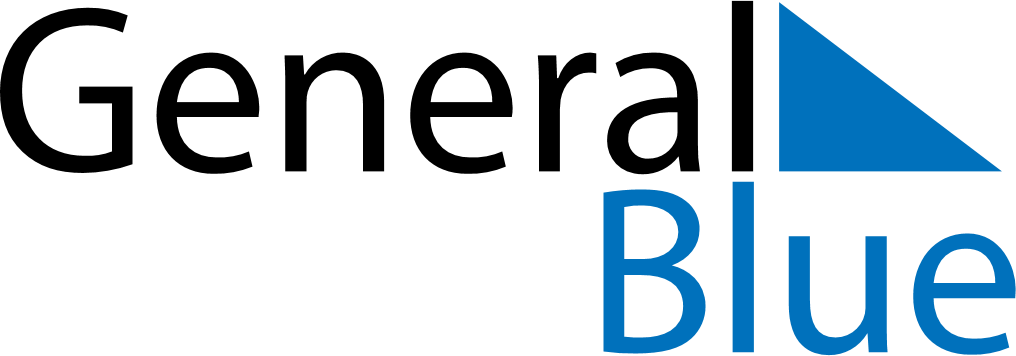 June 2024June 2024June 2024June 2024June 2024June 2024June 2024Caico, Rio Grande do Norte, BrazilCaico, Rio Grande do Norte, BrazilCaico, Rio Grande do Norte, BrazilCaico, Rio Grande do Norte, BrazilCaico, Rio Grande do Norte, BrazilCaico, Rio Grande do Norte, BrazilCaico, Rio Grande do Norte, BrazilSundayMondayMondayTuesdayWednesdayThursdayFridaySaturday1Sunrise: 5:33 AMSunset: 5:19 PMDaylight: 11 hours and 46 minutes.23345678Sunrise: 5:33 AMSunset: 5:19 PMDaylight: 11 hours and 46 minutes.Sunrise: 5:33 AMSunset: 5:19 PMDaylight: 11 hours and 45 minutes.Sunrise: 5:33 AMSunset: 5:19 PMDaylight: 11 hours and 45 minutes.Sunrise: 5:33 AMSunset: 5:19 PMDaylight: 11 hours and 45 minutes.Sunrise: 5:34 AMSunset: 5:19 PMDaylight: 11 hours and 45 minutes.Sunrise: 5:34 AMSunset: 5:19 PMDaylight: 11 hours and 45 minutes.Sunrise: 5:34 AMSunset: 5:20 PMDaylight: 11 hours and 45 minutes.Sunrise: 5:34 AMSunset: 5:20 PMDaylight: 11 hours and 45 minutes.910101112131415Sunrise: 5:35 AMSunset: 5:20 PMDaylight: 11 hours and 45 minutes.Sunrise: 5:35 AMSunset: 5:20 PMDaylight: 11 hours and 45 minutes.Sunrise: 5:35 AMSunset: 5:20 PMDaylight: 11 hours and 45 minutes.Sunrise: 5:35 AMSunset: 5:20 PMDaylight: 11 hours and 45 minutes.Sunrise: 5:35 AMSunset: 5:20 PMDaylight: 11 hours and 45 minutes.Sunrise: 5:35 AMSunset: 5:20 PMDaylight: 11 hours and 45 minutes.Sunrise: 5:36 AMSunset: 5:21 PMDaylight: 11 hours and 44 minutes.Sunrise: 5:36 AMSunset: 5:21 PMDaylight: 11 hours and 44 minutes.1617171819202122Sunrise: 5:36 AMSunset: 5:21 PMDaylight: 11 hours and 44 minutes.Sunrise: 5:36 AMSunset: 5:21 PMDaylight: 11 hours and 44 minutes.Sunrise: 5:36 AMSunset: 5:21 PMDaylight: 11 hours and 44 minutes.Sunrise: 5:37 AMSunset: 5:21 PMDaylight: 11 hours and 44 minutes.Sunrise: 5:37 AMSunset: 5:22 PMDaylight: 11 hours and 44 minutes.Sunrise: 5:37 AMSunset: 5:22 PMDaylight: 11 hours and 44 minutes.Sunrise: 5:37 AMSunset: 5:22 PMDaylight: 11 hours and 44 minutes.Sunrise: 5:38 AMSunset: 5:22 PMDaylight: 11 hours and 44 minutes.2324242526272829Sunrise: 5:38 AMSunset: 5:23 PMDaylight: 11 hours and 44 minutes.Sunrise: 5:38 AMSunset: 5:23 PMDaylight: 11 hours and 44 minutes.Sunrise: 5:38 AMSunset: 5:23 PMDaylight: 11 hours and 44 minutes.Sunrise: 5:38 AMSunset: 5:23 PMDaylight: 11 hours and 44 minutes.Sunrise: 5:38 AMSunset: 5:23 PMDaylight: 11 hours and 44 minutes.Sunrise: 5:39 AMSunset: 5:23 PMDaylight: 11 hours and 44 minutes.Sunrise: 5:39 AMSunset: 5:24 PMDaylight: 11 hours and 44 minutes.Sunrise: 5:39 AMSunset: 5:24 PMDaylight: 11 hours and 45 minutes.30Sunrise: 5:39 AMSunset: 5:24 PMDaylight: 11 hours and 45 minutes.